Comité Intergubernamental sobre Propiedad Intelectual y Recursos Genéticos, Conocimientos Tradicionales y FolcloreTrigésima sesiónGinebra, 30 de mayo a 3 de junio de 2016Proyecto de orden del díapreparado por la SecretaríaApertura de la sesiónAprobación del orden del díaVéanse el presente documento y los documentos WIPO/GRTKF/IC/30/INF/2 y WIPO/GRTKF/IC/30/INF/3.Aprobación del informe de la vigesimonovena sesiónVéase el documento WIPO/GRTKF/IC/29/8 Prov. 2.Acreditación de determinadas organizacionesVéase el documento WIPO/GRTKF/IC/30/2.Información relativa al Seminario sobre propiedad intelectual y recursos genéticos (26 y 27 de mayo de 2016)Véase el documento WIPO/GRTKF/IC/30/INF/11.Participación de las comunidades indígenas y localesInforme actualizado sobre el funcionamiento del Fondo de Contribuciones VoluntariasVéanse los documentos WIPO/GRTKF/IC/30/3, WIPO/GRTKF/IC/30/INF/4 y WIPO/GRTKF/IC/30/INF/6.Nombramiento de la Junta Asesora del Fondo de Contribuciones VoluntariasVéase el documento WIPO/GRTKF/IC/30/3.Nota informativa para la mesa redonda de las comunidades indígenas y localesVéase el documento WIPO/GRTKF/IC/30/INF/5.Recursos genéticosDocumento consolidado en relación con la propiedad intelectual y los recursos genéticosVéase el documento WIPO/GRTKF/IC/30/4.Lista indicativa de cuestiones sin considerar/pendientes que deben abordarse/resolverse en relación con la propiedad intelectual y los recursos genéticosVéase el documento WIPO/GRTKF/IC/30/5.Recomendación conjunta sobre los recursos genéticos y los conocimientos tradicionales asociadosVéase el documento WIPO/GRTKF/IC/30/6.Recomendación conjunta sobre el uso de bases de datos para la protección preventiva de los recursos genéticos y los conocimientos tradicionales asociados a los recursos genéticosVéase el documento WIPO/GRTKF/IC/30/7.Propuesta de mandato del estudio por la Secretaría de la OMPI sobre medidas para evitar la concesión errónea de patentes y fomentar el cumplimiento de los regímenes vigentes de acceso y participación en los beneficiosVéase el documento WIPO/GRTKF/IC/30/8.Glosario de los términos más importantes relacionados con la propiedad intelectual y los recursos genéticos, los conocimientos tradicionales y las expresiones culturales tradicionalesVéase el documento WIPO/GRTKF/IC/30/INF/7.Recursos disponibles en las páginas del sitio web de la OMPI dedicadas a los conocimientos tradicionales, expresiones culturales tradicionales y recursos genéticosVéase el documento WIPO/GRTKF/IC/30/INF/8.Lista de referencias de los recursos pertinentes para los conocimientos tradicionales, las expresiones culturales tradicionales y los recursos genéticosVéase el documento WIPO/GRTKF/IC/30/INF/9.Examen técnico de algunas cuestiones esenciales de propiedad intelectual de los proyectos de instrumentos de la OMPI relativos a los recursos genéticos, los conocimientos tradicionales y las expresiones culturales tradicionales, realizado por el Profesor James AnayaVéase el documento WIPO/GRTKF/IC/30/INF/10.Otros asuntosClausura de la sesión[Fin del documento]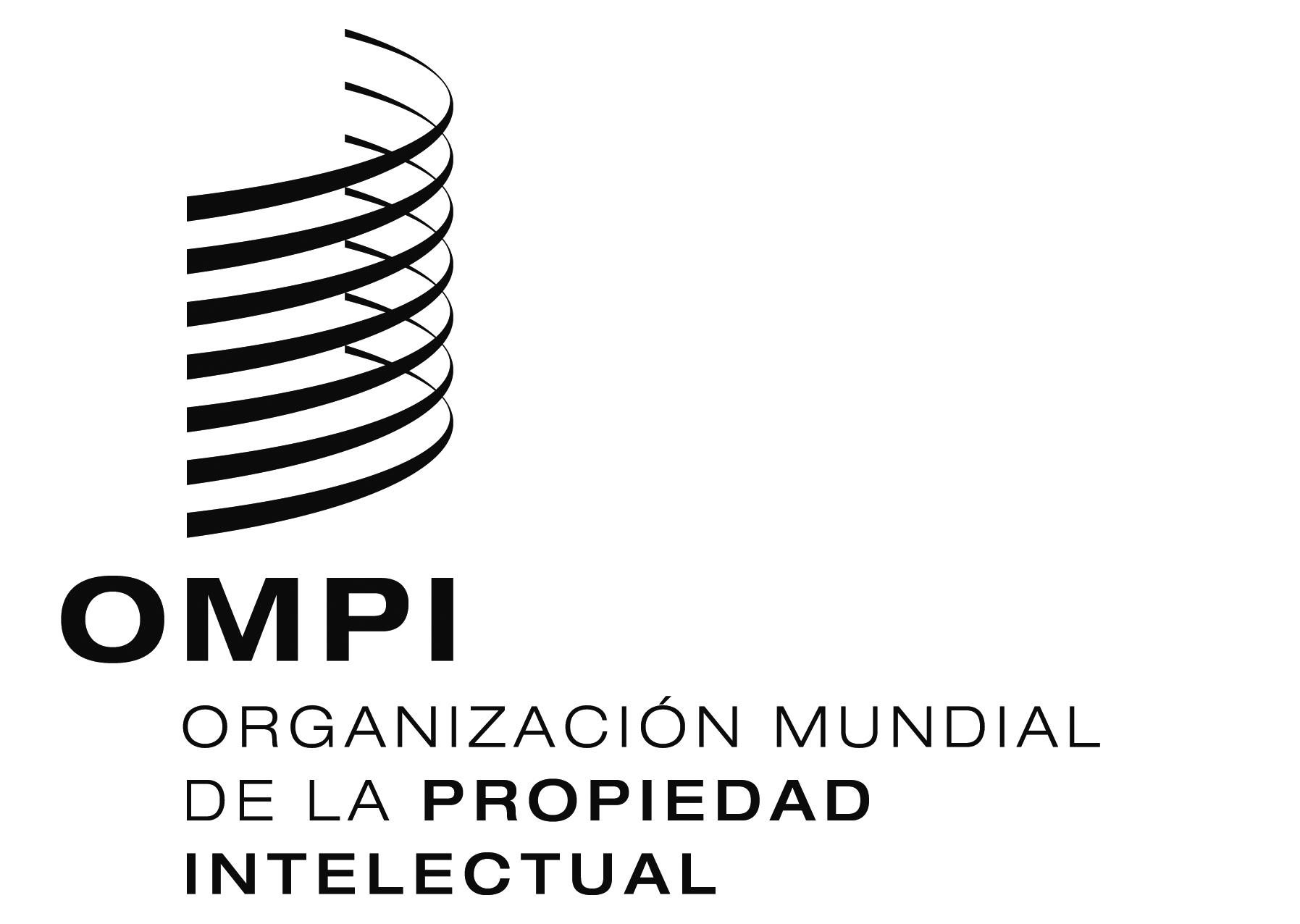 SWIPO/GRTKF/IC/30/1 PROV. 2WIPO/GRTKF/IC/30/1 PROV. 2WIPO/GRTKF/IC/30/1 PROV. 2ORIGINAL:  INGLÉSORIGINAL:  INGLÉSORIGINAL:  INGLÉSFECHA:  25 DE abril DE 2016FECHA:  25 DE abril DE 2016FECHA:  25 DE abril DE 2016